Arvodesrapport domare                                   Säsong: ___________Fyll i det kurserade ifall det är första gången du får arvode från Korpen eller har nya uppgifter.Dömda matcherNär du har haft vikareNär du har varit vikarie för någon annanAntal matcher du ska få arvode för: ____________________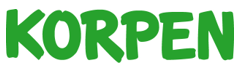 Utvärdering av säsongen:Vill du fortsätta vara domare nästa säsong? 
Har du någon egen idé du vill utveckla?Finns det något Korpen kan göra för att hjälpa dig?ÖvrigtNamn:Personnummer:Gatuadress:Postadress:Mobil:E-post:Clearingnr. och bank:Kontonummer:Plats Antal matcherNamn på vikariePlatsDatumAntal matcherNamn på ordinarie domarePlatsDatumAntal matcher